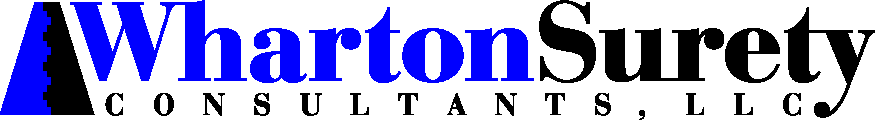 							866 428 9420Business Name:      Address:	     / Zip:	     Telephone Number:	     Federal ID Number:	     Geographical area of operations:	     Landfill and/or hauling operations in which states:	     Date business established:	     Date Incorporated:      In what State:    Name of Predecessor Company:      When did current management assume control?      Accounting Firm:      Address:      City/County/State/Zip:      How many years have this firm prepared your financial statements?    	Tax returns?	     Date of fiscal year end?         	% of completion	   	%Completed contract	     	      Accrual         	% of completion	   	%Completed contract	     	       Accrual      end has not been distributed?      What year was your last IRS audit?      	Results:      Attorney:	     Address:	     City/Stat/Zip:      Prior Sureties:	     Name of present Surety, (if any):	     Address:	     City/Stat/Zip:      Name of present agency:      Address:	     City/Stat/Zip:      How long have you been with present Surety?      Reason for now changing?      If yes, explain:      Names of other sureties used:	     If yes, describe:	     How is the Buy-Sell Agreement funded?	     Who is the Buy-Sell between?	     Name of Bank:	     With since:      Address:	     City/Stat/Zip:      Name of Loan Officer:	     Line of credit:	     Telephone Number:      Amount of line currently in use:      Expiration date of line of credit:	     If yes, Surety name:      Address:	     City/Stat/Zip:      Phone:	     Bank name:	     Address:	     City/Stat/Zip:      Loan Officer:      Phone:      If yes, how many additional employees will be added?      If yes, Surety name:	     Address:	     City/Stat/Zip:      Phone:	     This application must be signed by an owner or officer of the company for which bonding is being requested.The undersigned does hereby authorize Wharton Surety Consultants, LLC and/or its designated Surety to make inquiries as necessary concerning or pertaining to the undersigned’s financial standing, credit, or manner of meeting obligations to verify the accuracy of the statements made and to determine credit worthiness.  I certify the above and the statements contained in the attachments are true and accurate as of the stated date(s).  A copy of this agreement shall be considered the same as the original.  This authorization is to remain in full force until rescinded by the applicant in writing.  These statements are made for the purpose of obtaining a bond.  I understand false statements may result in forfeiture of benefits and possible prosecution by the U.S. Attorney General (Reference 18 U.S.C. 1001).								Date:  						                                         Name and Title 					NamePosition% StockAgePlace of Birth1.      2.      3.      4.      	5.      	1.2.	3.4.	5.Name/AddressPhone Number1.2.3.4.	5.Name/AddressPhone NumberContact1.2.3.4.5.Name of InsuredAmountInsurance Company1.2.3.4.	5.	NameLocationOwned ByScope of Operations1.2.3.4.5.NameAmount Deposited	Name of Financial Institution1.2.34.	5.NameLocationCubic yard cap.Est. closure date	I .2.3.4.5.NameClosure bond requiredPost-closure bond required	I .2.3.4.	5.ContractNumber of Residents	Annual Contract Amt.Term of Contract1.2.3.4.	5.	6.	7.	8.	9.10.Contract# of ResidentsContract Amt.Bond AmountTerm of Contract1.2.3.4.	5.